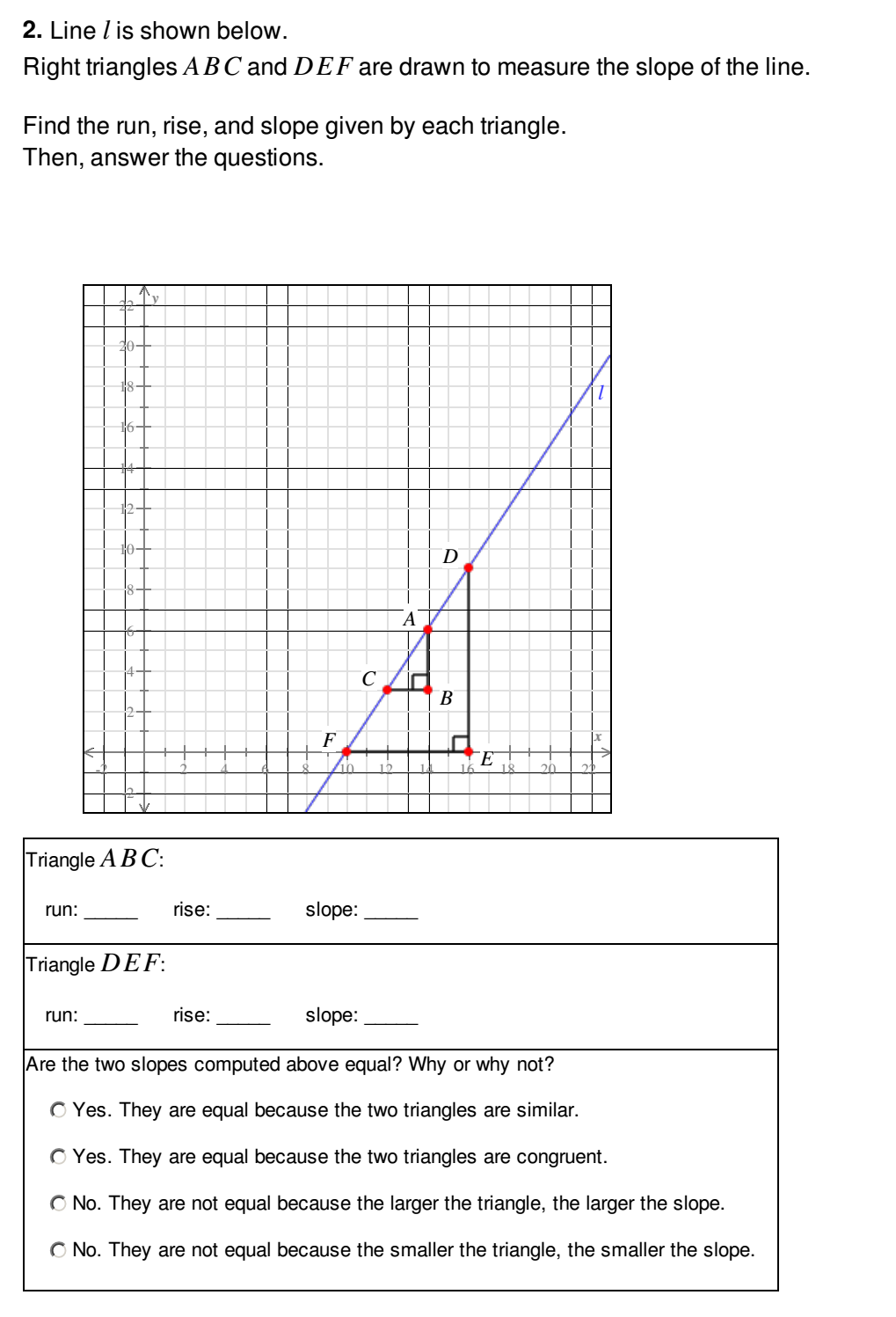 Use the graphics to answer the following questions: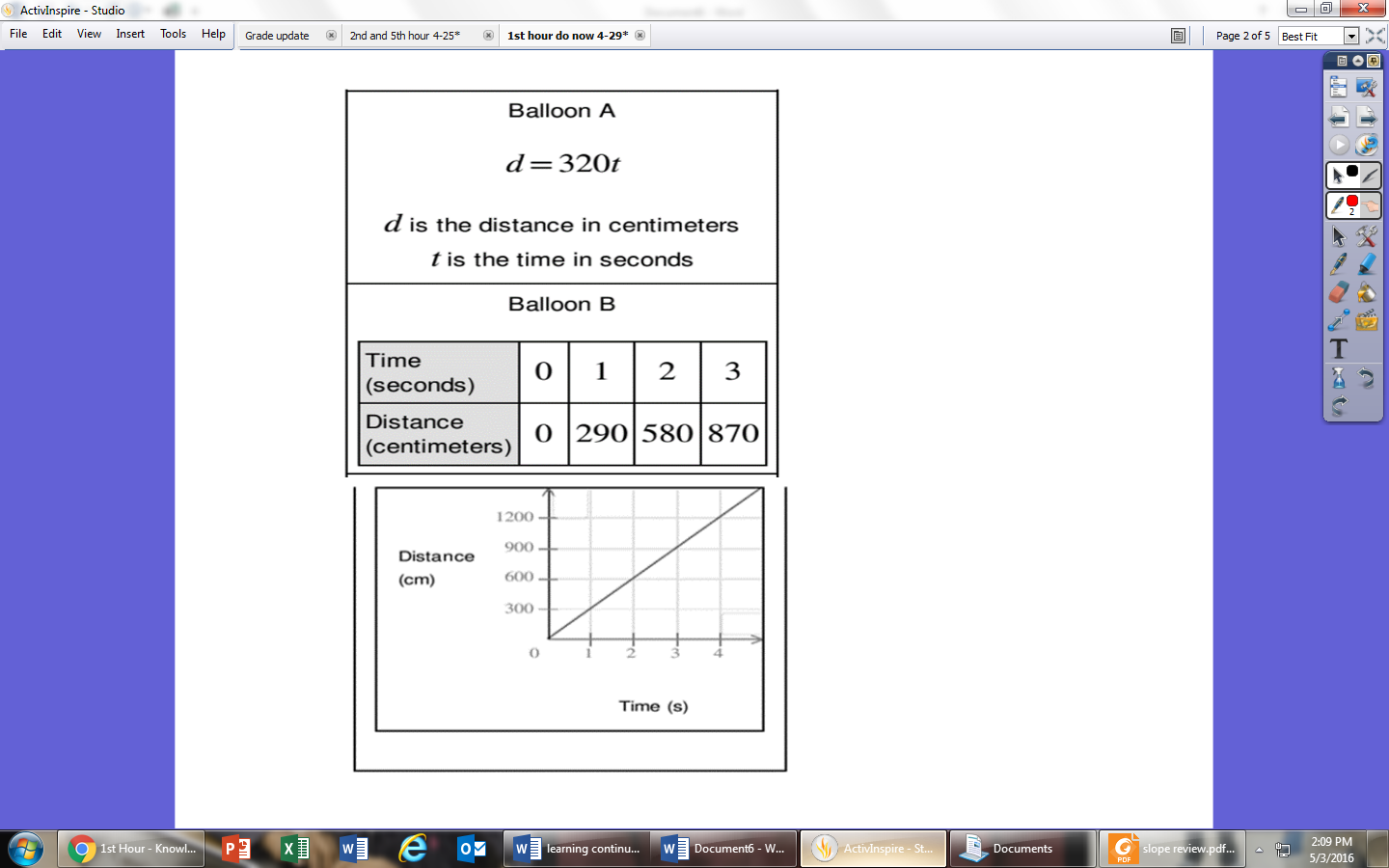 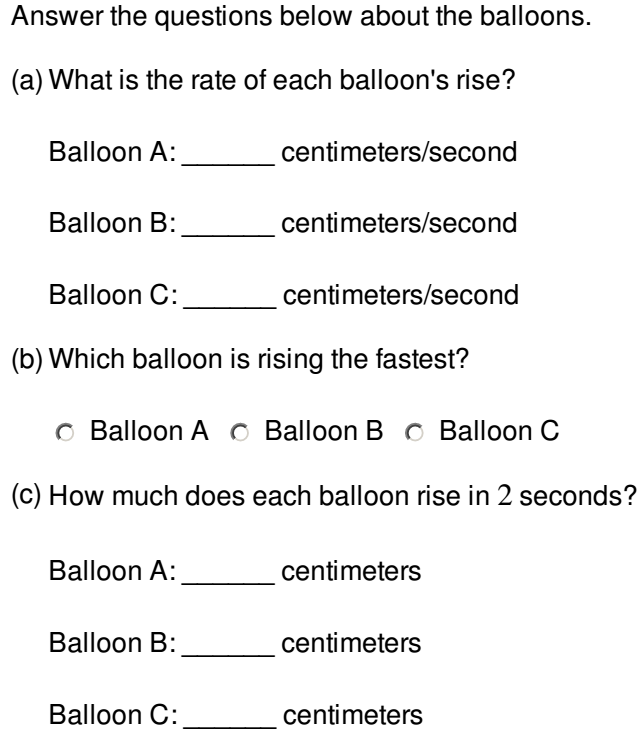 